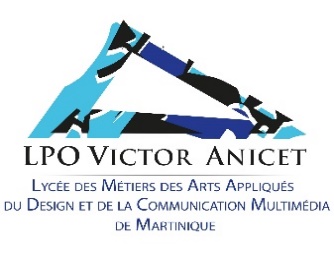 CONVENTION RELATIVE À LA FORMATION EN MILIEU PROFESSIONNEL DES ÉLÈVES DE LYCÉE PROFESSIONNEL ENGAGES DANS UNE FORMATION DIPLÔMANTE DE NIVEAU 3 ET 4 Intitulé du diplôme préparé et de la spécialité : Bac PRO Artisanat d’Art, option marchandisage visuelEntre l’entreprise (ou l’organisme d’accueil) ci-dessous désigné(e)Nom de l’entreprise (ou de l’organisme d’accueil) :Adresse :Domaines d’activités de l’entreprise :N° de téléphone :						N° d’immatriculation de l’entreprise :Représenté(e) par (nom) :Courriel :								Fonction :atteste avoir adressé à l’inspecteur du travail le ---- / ---- / ---- la déclaration de dérogation aux travaux interdits aux mineurs prévue à l’article R.4153-41 du code du travail Nom du tuteur : 						Fonction :  Courriel :						N° de téléphone :L’établissement d’enseignement professionnelNom de l’établissement : LPO Victor ANICETAdresse : Quartier Saint-James, 97250, Saint-PierreN° de téléphone : 05 96 78 16 05						N° télécopieur :Représenté(e) par (nom) : HIERSO Daniel				en qualité de chef d’établissementCourriel : ce.9720888h@ac-martinique.fr						Nom de l’enseignant-référent					N° de téléphone :Courriel :								L’élèvePrénom :							Nom :Date de naissance :Adresse personnelle :N° de téléphone :						Courriel :				Classe :								Pour une duréeDu							auSoit en nombre de jours* :* Conformément à l’article D.124-6 du code de l’éducation, « Chaque période au moins égale à sept heures de présence, consécutives ou non, est considérée comme équivalente à un jour et chaque période au moins égale à vingt-deux jours de présence, consécutifs ou non, est considérée comme équivalente à un mois »Horaires journaliers de l’élève Soit une durée totale hebdomadaire : Vu le code du travail, notamment ses articles L.4121-1 et suivants, L.4153-1 à L.4153-9, L.4154-2 à L.4154-3, R.4153-38 à R.4153-52, D.4153-2 à D. 4153-4 et D.4153-15 à D. 4153-37, Vu le code de l’éducation, notamment ses articles. L 124-1 à 20, R.124-10 à R.124-13 et D. 124-1 à D. 124-9, Vu la délibération du conseil d’administration du lycée en date du 16 novembre 2023 approuvant la convention et autorisant le chef d’établissement à conclure au nom de l’établissement toute convention relative aux périodes de formation en milieu professionnel conforme à la convention-type, Il a été convenu ce qui suit :Article 1 - Objet de la convention La présente convention a pour objet la mise en œuvre, au bénéfice de l’élève de l’établissement désigné, de périodes de formation en milieu professionnel réalisées dans le cadre de l’enseignement professionnel. Article 2 - Finalité de la formation en milieu professionnel Les périodes de formation en milieu professionnel correspondent à des périodes temporaires de mise en situation en milieu professionnel au cours desquelles l’élève acquiert des compétences professionnelles et met en œuvre les acquis de sa formation en vue d’obtenir un diplôme ou une certification et de favoriser son insertion professionnelle. Le stagiaire se voit confier une ou des missions conformes au projet pédagogique défini par son établissement d’enseignement et approuvées par l’organisme d’accueil (article L.124-1 du code de l’éducation). En aucun cas, sa participation à ces activités ne doit porter préjudice à la situation de l’emploi dans l’entreprise.Article 3 - Dispositions de la convention La convention comprend des dispositions générales et des dispositions particulières constituées par les annexes pédagogique et financière. L’annexe pédagogique définit les objectifs et les modalités pédagogiques de la période de formation en milieu professionnel. L’annexe financière définit les modalités de prise en charge des frais afférents à la période, ainsi que les modalités d’assurance. La convention accompagnée de ses annexes est signée par le chef d’établissement, le représentant de l’entreprise ou l’organisme d’accueil de l’élève (entreprise, administration, association…), le stagiaire ou, s’il est mineur, par son représentant légal, l’enseignant-référent et le tuteur de stage. La convention est ensuite adressée à la famille pour information.Article 4 - Obligations de la structure d’accueil (entreprise, administration, association…)La structure d’accueil doit désigner un tuteur de stage qui dispose des connaissances et de l’expérience nécessaires à l’encadrement d’un stagiaire et s’assurer de sa disponibilité pour assurer cette fonction pendant toute la durée du stage.La structure d’accueil veille à ce que le stagiaire bénéficie d’un accueil lors de son arrivée, au cours duquel il est informé des règles applicables dans l’établissement et notamment de celles relatives à la santé et à la sécurité.Article 5 - Statut et obligations de l’élève L’élève demeure, durant la période de formation en milieu professionnel, sous statut scolaire. Il reste sous la responsabilité du chef d’établissement scolaire. L’élève n’est pas pris en compte dans le calcul de l’effectif de l’entreprise. Il ne peut participer aux éventuelles élections professionnelles. L’élève est soumis aux règles générales en vigueur dans l’entreprise, notamment en matière de santé et sécurité, d’horaires et de discipline, sous réserve des dispositions des articles 8 et 9 de la présente convention. L’élève est soumis au secret professionnel. Il est tenu d’observer une entière discrétion sur l’ensemble des renseignements qu’il pourra recueillir à l’occasion de ses fonctions ou du fait de sa présence dans l’entreprise. En outre, l’élève s’engage à ne faire figurer dans son rapport de stage aucun renseignement confidentiel concernant l’entreprise.L’élève signale à l’enseignant référent les situations éventuelles de discrimination, harcèlement, violence à caractère sexiste ou sexuel.Article 6 – Allocation de l’ÉtatConformément au décret n°2023-765 du 11 août 2023 relatif au versement d’une allocation en faveur des lycéens de la voie professionnelle dans le cadre de la valorisation des périodes de formation en milieu professionnel, et à l’arrêté du 11 août 2023 déterminant les montants et les conditions de versement de l’allocation aux lycéens de la voie professionnelle engagés dans les périodes de formation en milieu professionnel, une allocation financière est créée à destination des lycéens réalisant leurs périodes de formation en milieu professionnel (PFMP), dans le cadre d’une formation professionnelle diplômante de niveau 3 et 4 ou dans le cadre de formations complémentaires d’initiative locale (FCIL) , complémentaires à des diplômes de niveau 3 ou 4 ou d’un parcours Ambition emploi. Cette allocation est versée par l’État au titre de l’ensemble des jours effectués par le lycéen en PFMP dans le cadre de la convention et attestés au moyen de l’attestation de stage mentionnée à l’article 21 de la présente convention.Article 7 - Gratification par l’entrepriseL’élève ne peut prétendre à aucune rémunération de l’entreprise. Toutefois, il peut lui être alloué une gratification. Lorsque la durée de la période de formation en milieu professionnel au sein d’un même organisme d’accueil est supérieure à deux mois consécutifs ou, au cours d’une même année scolaire, à deux mois consécutifs (soit plus de quarante-quatre jours) ou non, la ou les périodes de formation en milieu professionnel font l’objet d’une gratification versée mensuellement. Son montant correspond à 15 % du plafond horaire de la sécurité sociale prévu à l’article D. 242-2-1 du code de la sécurité sociale. Cette gratification n’a pas le caractère d’un salaire au sens de l’article L. 3221-3 du code du travail. Lorsque le montant de la gratification dépasse le plafond indiqué ci-dessus, les obligations de l’employeur incombent à l’entreprise d’accueil du stagiaire, conformément aux dispositions du II-A de l’article R. 412-4 du code de la sécurité sociale.Article 8 - Durée du travail En ce qui concerne la durée du travail, tous les élèves sont soumis à la durée hebdomadaire légale ou conventionnelle si celle-ci est inférieure à la durée légale. Article 9 - Durée et horaires de travail des élèves majeurs Dans l’hypothèse où l’élève majeur est soumis à une durée hebdomadaire modulée, la moyenne des durées de travail hebdomadaires effectuées pendant la période en milieu professionnel ne pourra excéder les limites indiquées ci-dessus. En ce qui concerne le travail de nuit, seul l’élève majeur nommément désigné par le chef d’établissement scolaire peut être incorporé à une équipe de nuit.Article 10 - Durée et horaires de travail des élèves mineurs La durée de travail de l’élève mineur ne peut excéder 8 heures par jour et 35 heures par semaine. Le repos hebdomadaire de l’élève mineur doit être d’une durée minimale de deux jours consécutifs. La période minimale de repos hebdomadaire doit comprendre le dimanche. Pour chaque période de vingt-quatre heures, la période minimale de repos quotidien est fixée à quatorze heures consécutives pour l’élève mineur de moins de seize ans et à douze heures consécutives pour l’élève mineur de seize à dix-huit ans. Au-delà de quatre heures et demie de travail quotidien, l’élève mineur doit bénéficier d’une pause d’au moins trente minutes consécutives. Le travail de nuit est interdit : à l’élève mineur de seize à dix-huit ans entre vingt-deux heures le soir et six heures le matin ; à l’élève de moins de seize ans entre vingt heures et six heures. Ces dispositions ne peuvent pas faire l’objet d’une dérogation. Article 11 - Avantages offerts par l’entreprise ou l’organisme d’accueil Conformément à l’article L.124-13 du code de l’éducation, le stagiaire a accès au restaurant d’entreprise ou aux titres-restaurant prévus à l’article L. 3262-1 du code du travail, dans les mêmes conditions que les salariés de l’organisme d’accueil. Il bénéficie également de la prise en charge des frais de transport prévue à l’article L. 3261-2 du même code.Article 12 – Santé et sécurité au travailLa stagiaire étant placé sous l’autorité du responsable de l’entreprise (ou organisme) d’accueil, il bénéficie des mêmes droits que les salariés dans le domaine de la santé et sécurité. L’entreprise ou l’organisme d’accueil veille à :Procéder à l’évaluation des risques professionnels auxquels le stagiaire est susceptible d’être exposé, en fonction de son âge et de la réglementation en vigueur ;Prendre toutes les mesures nécessaires pour assurer la sécurité et protéger la santé physique et mentale du stagiaire ;Fournir au stagiaire les équipements de protection individuelle nécessaires, et veiller au port effectif de ces équipements par la stagiaire après l’avoir formé à leur utilisation ;Informer et former le stagiaire des risques liés au poste de travail et des moyens pour les prévenir. En cas de non-respect des règles d’hygiène et de sécurité prévues par le règlement intérieur, l’employeur peut suspendre et mettre fin au stage en concertation avec l’établissement d’enseignement.Le stagiaire bénéficie de dispositions spécifiques qui le protègent.Conformément à l’art.L.124-14 du Code de l’éducation, il est interdit de confier au stagiaire des tâches dangereuses pour sa santé et sa sécurité.Conformément aux articles L.4154-2 et L.4154-3 du Code du travail, le stagiaire affecté à un poste de travail présentant des risques particuliers pour sa santé ou sécurité bénéficie d’une formation renforcée à la sécurité ainsi que d’un accueil et d’une information adaptés dans l’entreprise dans laquelle il est employé. La liste de ces postes de travail est établie par le responsable de l’entreprise (ou organisme) d’accueil, après avis du médecin du travail et du comité social et économique, s’il existe. Elle est tenue à la disposition de l’agent de contrôle de l’inspection du travail.Article 13 - Sécurité – travaux interdits aux mineurs En application des articles R.4153-38 à R.4153-45, D.4153-2 à D. 4153-4 et D.4153-15 à D. 4153-37 du code du travail, l’élève mineur de quinze ans au moins, peut être affecté aux travaux réglementés après que l’employeur ait adressé à l’inspecteur du travail une déclaration de dérogation aux travaux interdits aux mineurs. Dans la fonction publique de l’Etat, cette déclaration de dérogation doit être transmise à l'inspecteur santé et sécurité au travail compétent, en application du décret n°82-453 du 28 mai 1982. Dans la fonction publique territoriale, une délibération est adressée à l'agent chargé d'assurer les fonctions d'inspection, en application du décret n°85-603 du 10 juin 1985. La déclaration ou délibération de dérogation doit préciser le secteur d’activité de l’organisme d’accueil, les formations professionnelles pour lesquelles elle est établie, les différents lieux de formation, la liste des travaux susceptibles de dérogation et les équipements de travail liés à ces travaux ainsi que la qualité et la fonction de la (ou des) personne(s) compétente(s) pour encadrer le jeune pendant l’exécution des travaux précités. L’élève ne doit utiliser ces machines, produits ou effectuer ces travaux en entreprise qu’avec l’autorisation et sous le contrôle permanent du tuteur.Article 14 - Sécurité électrique L’élève ayant à intervenir, au cours de sa période de formation en milieu professionnel, sur - ou à proximité - des installations et des équipements électriques, doit y être habilité par le responsable de l’entreprise (ou organisme) d’accueil en fonction de la nature des travaux à effectuer. Cette habilitation ne peut être accordée qu’à l’issue d’une formation à la prévention des risques électriques suivie par l’élève en établissement scolaire, préalablement à sa période de formation en milieu professionnel. L’habilitation est délivrée au vu d’un carnet individuel de formation établi par l’établissement scolaire qui certifie que, pour les niveaux d’habilitation mentionnés, la formation correspondante a été suivie avec succès par l’élève. Article 15 - Couverture des accidents du travail En application de l’article L. 412-8 du code de la sécurité sociale, l’élève bénéficie de la législation sur les accidents du travail. Conformément à l’article R. 412-4 du code de la sécurité sociale, lorsque l’élève est victime d’un accident survenant soit au cours du travail, soit au cours du trajet, l’obligation de déclaration d’accident incombe à l’entreprise d’accueil. Celle-ci adressera à la CPAM compétente, une lettre recommandée avec accusé de réception, dans les 48 heures suivant l’accident. Pour le calcul de ce délai de 48 heures, les dimanches et jours fériés ne sont pas comptés. L’entreprise fait parvenir, sans délai, une copie de la déclaration au chef d’établissement.Article 16 - Autorisation d’absence En cas de grossesse, de paternité ou d’adoption, le stagiaire bénéficie de congés et d’autorisations d’absence d’une durée équivalente à celles prévues pour les salariés aux articles L. 1225-16 à L. 1225-28, L. 1225-35, L. 1225-37 et L. 1225-46 du code du travail. Pour les périodes de formation en milieu professionnel dont la durée est supérieure à deux mois et dans la limite de six mois, la convention de stage doit prévoir la possibilité de congés et d’autorisations d’absence au bénéfice du stagiaire au cours de la période de formation en milieu professionnel. Article 17 - Assurance responsabilité civile Le chef de l’entreprise d’accueil prend les dispositions nécessaires pour garantir sa responsabilité civile chaque fois qu’elle peut être engagée. Le chef d’établissement contracte une assurance couvrant la responsabilité civile de l’élève pour les dommages qu’il pourrait causer pendant la durée de sa période de formation en milieu professionnel dans l’entreprise ou à l’occasion de la préparation de celle-ci.Article 18 - Encadrement et suivi de la période de formation en milieu professionnel Les conditions dans lesquelles l’enseignant-référent de l’établissement et le tuteur dans l’entreprise (ou l’organisme) d’accueil assurent l’encadrement et le suivi du stagiaire figurent dans l’annexe pédagogique jointe à la présente convention. L’encadrement et le suivi du stage comporte à minima : une prise de contact d’un professeur référent avec l’élève et le tuteur au cours de la première partie du stage ;un suivi régulier d’un professeur référent avec élève et tuteur.l’évaluation du stage.L’encadrement et le suivi donnent lieu à minima à une rencontre entre professeur référent, élève et tuteur.Article 19 - Suspension et résiliation de la convention de stage Le chef d’établissement et le représentant de l’entreprise (ou organisme) d’accueil se tiendront mutuellement informés des difficultés qui pourraient être rencontrées à l’occasion de la période de formation en milieu professionnel. Le cas échéant, ils prendront, d’un commun accord et en liaison avec l’équipe pédagogique, les dispositions propres à résoudre les problèmes d’absentéisme ou de manquement à la discipline, notamment en cas de non-respect des règles d’hygiène et de sécurité prévues par le règlement intérieur de l’entreprise. Au besoin, ils étudieront ensemble les modalités de suspension ou de résiliation de la période de formation en milieu professionnel. Article 20 - Validation de la période de formation en milieu professionnel en cas d’interruption Lorsque le stagiaire interrompt sa période de formation en milieu professionnel pour un motif lié à la maladie, à un accident, à la grossesse, à la paternité, à l’adoption ou, en accord avec l’établissement, en cas de non-respect des stipulations pédagogiques de la convention ou en cas de rupture de la convention à l’initiative de l’entreprise (ou organisme) d’accueil, l’établissement propose au stagiaire une modalité alternative de validation de sa formation. En cas d’accord des parties à la convention, un report de la fin de la période de formation en milieu professionnel ou du stage, en tout ou partie, est également possible.Article 21 – Attestation de stageÀ l’issue de la période de formation en milieu professionnel, le responsable de l’entreprise ou organisme d’accueil délivre une attestation conforme à l’attestation type figurant en annexe de la présente convention.Ce document doit être complété et signé le dernier jour du stage par un responsable autorisé de l’entreprise ou organisme d’accueil. Elle est remise au lycéen stagiaire, remise ou envoyée à l’établissement scolaire et conservée dans l’entreprise et dans l’établissement.Signatures et cachetsANNEXE 1 : ANNEXE PÉDAGOGIQUE Nom, Prénom de l’élève : Diplôme et spécialité préparés : Classe : Nom de l’enseignant-référent ou des enseignants chargés de suivre le déroulement de la formation en entreprise : Nom du tuteur : Dates du stage de formation professionnelle : du 				au Compétences et activités travaillées par l’élève avant le stageObjectifs assignés au cours du stage :La formation en milieu professionnel est une phase déterminante de la formation menant au diplôme et à ce titre, elle doit être en interaction avec la formation donnée en centre de formation. Elle concourt à l’acquisition des compétences requises pour l’obtention du diplôme.Les activités confiées à l’élève au cours de sa formation en milieu professionnel consistent à :– contribuer à l’expression de l’image commerciale d’une enseigne– s’assurer de la cohérence globale d’un point de vente ou d’exposition– élaborer, réaliser, implanter un aménagement de boutique, de rayon et/ou une vitrine– présenter les produits de façon fonctionnelle, esthétique et commercialeLes périodes de formation en en milieu professionnel permettent à l’élève :– l’appréhension par le concret des réalités des contraintes économiques, juridiques, humaines, et techniques de l’entreprise– l’appréhension et le repérage des méthodes de travail- l’exécution d’interventions conformes au référentiel des activités professionnelles– l’utilisation et la validation de ses acquis dans le domaine de la communication, mettant en oeuvre,en particulier, de véritables relations avec différents interlocuteurs-  la prise de conscience de l’importance de la compétence de tous les acteurs et services dans une entreprise– la prise en compte des aspects commerciaux et de la gestionOrganisation de la formation en milieu professionnelLa période de formation en milieu professionnel correspond à une formation réelle. Elle doit être bien préparée, en liaison avec tous les enseignements.Le temps de formation en milieu professionnel est réparti sur les deux années en tenant compte :– des contraintes matérielles des entreprises et des établissements scolaires ;– des objectifs pédagogiques spécifiques à ces périodes ;– des cursus d’apprentissage.Les périodes d’activités en milieu professionnel et en établissement scolaire doivent assurer la continuité de la formation.Il est conseillé que les 16 semaines de stage se déroulent dans au moins deux entreprises de secteurs d’activité différents.Ces périodes font l’objet d’une planification visant à préserver l’unité et la cohérence de la formation.Les documents et matériels pédagogiques nécessaires à la formation et à l’évaluation sont définis en commun par les formateurs des établissements et les tuteurs des entreprises concernées à partir des objectifs prévus par le référentiel de certification (compétences).Voie scolaireLa durée de la formation en milieu professionnel est de 16 semaines : il est souhaitable que les 8 premières semaines se déroulent en première année. Les périodes de formation en milieu professionnel de l’année de terminale servent notamment d’appui à l’élaboration d’un projet d’art appliqué évalué dans l’épreuve E3.Pour chacune des deux années, la durée de la formation en milieu professionnel est fractionnée en deux séquences équilibrées. La place de ces séquences dans l’année scolaire est laissée à l’initiative de l’établissement en accord avec l’entreprise d’accueil. Toutefois, en année terminale, la dernière séquence s’achève au plus tard un mois avant le début des épreuves de l’examen.Aux termes de la circulaire n° 2000-095 du 26 juin 2000 (BOEN n° 25 du 29 juin 2000), la recherche et le choix des entreprises d’accueil relèvent de la responsabilité de l’équipe pédagogique de l’établissement de formation.L’organisation des périodes de formation en milieu professionnel fait l’objet d’une convention entre le chef d’entreprise accueillant l’élève et le chef d’établissement scolaire où ce dernier est scolarisé. Cette convention est établie conformément à la convention type définie par la note de service n° 96-241 du 15 octobre 1996 (BOEN n° 38 du 24 octobre 1996).Voie de l’apprentissageLa durée de la formation en milieu professionnel est incluse dans la formation en entreprise. Afin d’assurer une cohérence dans la formation, l’équipe pédagogique du centre de formation d’apprentis doit veiller à informer les maîtres d’apprentissage des objectifs des différentes périodes de cette formation.Activités prévues au cours du stageCompétences professionnelles du référentiel à acquérir ou à développer au cours du stageTravaux effectués, équipements ou produits utilisés soumis à la procédure de dérogation pour les travaux interdits aux mineurs au cours du stage (cf. article 13 de la présente convention) : Modalités d’encadrement et de suivi de l’élève par le(s) enseignant(s) référent(s) et le tuteur : Modalités d’évaluation de la période de formation en milieu professionnel, en référence au référentiel d’évaluation (règlement d’examen) du diplôme préparé : Si évaluation certificative, précisez la forme et l’objet de l’épreuve prévue au référentiel d’évaluation : ANNEXE 2 : ANNEXE FINANCIÈRENom, Prénom de l’élève : Classe : Pour aider l’établissement à mieux gérer ses frais d’organisation des stages, nous vous serions reconnaissants de bien vouloir remplir le document suivant et le retourner avec la convention signée. Avantages offerts par l’entreprise ou l’organisme d’accueil L’entreprise participe-t-elle aux frais occasionnés par l’élève pendant le stage ?  Oui		 NonSi Oui :  Frais de restauration : 						soit par repas :  Frais de transport : 						soit par jour :  Frais d’hébergement : 						soit par nuit :Gratification éventuelle versée par l’entreprise ou la structure d’accueilMontant de la gratification : Modalités de versement :Assurances Pour l’entreprise Nom de l’assureur : N° du contrat :Pour l’établissementNom de l’assureur : MAIFN° du contrat : 127 27 68 NANNEXE 3 : ATTESTATION DE STAGE TYPEConformément à l’article D. 124-9 du code de l’éducation, une attestation de stage est délivrée par l’organisme d’accueil à tout élève. Ce document doit être complété et signé le dernier jour du stage par un responsable autorisé de l’entreprise d’accueil. Elle est remise au lycéen stagiaire, et également remise à l’établissement scolaire.Elle conservée dans l’entreprise et dans l’établissement.L’entreprise (ou l’organisme d’accueil) :Nom :Adresse :N° d’immatriculation de l’entreprise :Représenté(e) par (nom) :							Fonction :Atteste que l’élève désigné ci-dessous :Prénom :							Nom :					Classe :Date de naissance :Scolarisé dans l’établissement ci-après :Nom : LPO Victor ANICETAdresse : Quartier Saint-James, 97250, Saint-PierreN° de téléphone : 05 96 78 16 05			Représenté(e) par (nom) : HIERSO Daniel				en qualité de chef d’établissementa effectué un stage dans notre entreprise ou organisme du 						au Soit une durée effective totale de : 				(en nombre de jours) Il/elle a réalisé les activités et mobilisé les compétences suivantes : Fait à ................................., le .................... Signature et cachet de l’entreprise ou de l’organisme d’accueilANNEXE 4 : FICHE D’ÉVALUATION DE LA QUALITÉ DE L’ACCUEIL PAR LE STAGIAIRE Conformément à l’article L.124.4 du code de l’éducation « Tout élève (…) ayant achevé sa période de formation en milieu professionnel (…) transmet aux services de son établissement d’enseignement chargés de l’accompagner dans son projet d’études et d’insertion professionnelle un document dans lequel il évalue la qualité de l’accueil dont il a bénéficié au sein de l’organisme. Ce document n’est pas pris en compte dans son évaluation ou dans l’obtention de son diplôme. Ce document est complété à l’issue du stage de formation professionnelle par le stagiaire et remis au lycée.ÉlèvePrénom :							Nom :					Classe :								Établissement scolaire : LPO Victor ANICET					Éléments liés au stageNom de l’entreprise (ou de l’organisme d’accueil) :								Adresse :										Date du stage : Représenté(e) par (nom) :					durée : …… semainesÉvaluation de la qualité d’accueilCocher la case correspondante à votre réponse en fonction de la légende des pictogrammes.Observations :MatinAprès-midiLundi MardiMercrediJeudiVendrediSamediLe chef d’établissementNom prénom : HIERSO DanielLe : Le représentant de l’entreprise (ou organisme d’accueil)Nom prénom :Le : Le représentant légal de l’élève (Si mineur)Nom prénom Le :L’enseignant-référentNom prénom :Le : Le tuteurNom prénom : Le : L’élèveNom prénom :Le :Activités significativesréalisées avant le stageCompétences mobiliséesActivitésprévuesMoyens mobilisés(matériel, outil, logiciel...) Compétences viséesBloc de compétences du référentiel, auquel les compétences visées sont rattachéesRésultat/performance attenduÉtapes de l’encadrementet du suiviDate / période / fréquenceModalité(s) d’encadrementet de suiviau début du stageO à distance         O sur sitependant le stageO à distance         O sur siteTyped’évaluationDate / périodeO formative O certificativeActivitésréaliséesCompétencesmobiliséesTrès insatisfaitInsatisfaitSatisfaitTrès satisfaitL’accueil à l’arrivéeLes informations fournies en début de stage, y compris les consignes de sécurité (présentation de l’entreprise, de l’équipe, visite de l’entreprise…)La santé et sécurité au travail (règles de sécurité transmises, équipements de protection individuelle fournis quand nécessaires, ...)La disponibilité et l’écoute du tuteurL’accompagnement du tuteur (exemple : les conseils apportés, la clarté des consignes…)L’intégration dans l’équipe en tant que stagiaireL’espace de travail lié aux activités quotidiennesLes contacts avec les autres salariésLes relations avec les supérieurs hiérarchiquesL’ambiance générale de travail